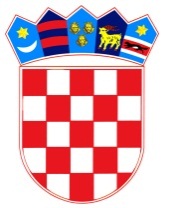            REPUBLIKA HRVATSKAOSJEČKO-BARANJSKA ŽUPANIJA            OPĆINA ŠODOLOVCI                    Općinsko vijećeKLASA: 021-05/21-02/7URBROJ: 2121/11-01-21-1Šodolovci, 14. prosinca 2021.	Na temelju članka 60. Poslovnika Općinskog vijeća Općine Šodolovci („službeni glasnik općine Šodolovci“ broj 2/21) Predsjednik Općinskog vijeća Općine Šodolovci saziva5. SJEDNICU OPĆINSKOG VIJEĆA OPĆINE ŠODOLOVCIza ponedjeljak, 20. prosinca 2021. godine u 19.00 sati u prostorijama Općine Šodolovci, u Šodolovcima, Ive Andrića 3, za koju predlažem slijedećiD n e v n i  r e d:Razmatranje i usvajanje zapisnika sa 4. sjednice Općinskog Vijeća Općine Šodolovci,Prijedlog Proračuna Općine Šodolovci za 2022. godinu s projekcijama za 2023. i 2024. godinu,Prijedlog Odluke o izvršenju Proračuna Općine Šodolovci za 2022. godinu,Prijedlog programa socijalne skrbi Općine Šodolovci za 2022. godinu,Prijedlog programa javnih potreba u kulturi i religiji Općine Šodolovci u 2022. godini,Prijedlog Programa javnih potreba u sportu Općine Šodolovci za 2022. godinu,Prijedlog Programa javnih potreba u predškolskom odgoju i obrazovanju Općine Šodolovci za 2022. godinu,Prijedlog Programa održavanja objekata i uređaja komunalne infrastrukture Općine Šodolovci za 2022. godinu,Prijedlog Programa gradnje objekata i uređaja komunalne infrastrukture Općine Šodolovci za 2022. godinu,Prijedlog Programa utroška sredstava naknade za zadržavanje nezakonito izgrađenih zgrada u prostoru za 2022. godinu,Prijedlog Programa utroška sredstava šumskog doprinosa za 2022. godinu,Prijedlog Programa utroška sredstava ostvarenih raspolaganjem poljoprivrednim zemljištem u vlasništvu Republike Hrvatske na području Općine Šodolovci za 2022. godinu,Prijedlog Programa utroška sredstava vodnog doprinosa za 2022. godinu,Prijedlog Plana razvoja sustava civilne zaštite na području Općine Šodolovci za 2022. godinu s financijskim učincima za razdoblje 2022.-2024. godina,Prijedlog II. izmjena i dopuna Proračuna Općine Šodolovci za 2021. godinu,Prijedlog I. izmjene Odluke o raspodjeli rezultata poslovanja Općine Šodolovci za 2020. godinu,Prijedlog II. izmjena i dopuna Programa javnih potreba u kulturi i religiji Općine Šodolovci za 2021. godinu,Prijedlog II. izmjena i dopuna Programa socijalne skrbi za 2021. godinu,Prijedlog II. izmjena i dopuna Programa javnih potreba u sportu Općine Šodolovci za 2021. godinu,Prijedlog II. izmjena i dopuna Programa javnih potreba u predškolskom odgoju i obrazovanju Općine Šodolovci za 2021. godinu,Prijedlog II. izmjena i dopuna Programa održavanja objekata i uređaja komunalne infrastrukture Općine Šodolovci za 2021. godinu,Prijedlog II. izmjena i dopuna Programa gradnje objekata i uređaja komunalne infrastrukture Općine Šodolovci za 2021. godinu,Prijedlog II. izmjena i dopuna Programa utroška sredstava ostvarenih raspolaganjem poljoprivrednim zemljištem u vlasništvu Republike Hrvatske na području Općine Šodolovci za 2021. godinu,Prijedlog I. izmjena i dopuna Programa utroška sredstava šumskog doprinosa za 2021. godinu,Prijedlog I. izmjena i dopuna Programa utroška sredstava vodnog doprinosa za 2021. godinu,Prijedlog I. izmjena i dopuna Programa utroška sredstava naknade za zadržavanje nezakonito izgrađenih zgrada u prostoru za 2021. godinu,Prijedlog Analize stanja sustava civilne zaštite na području Općine Šodolovci u 2021. godini,Prijedlog Odluke o raspoređivanju sredstava iz proračuna Općine Šodolovci za redovito godišnje financiranje političkih stranaka i nezavisnih vijećnika Općinskog vijeća Općine Šodolovci za 2022. godinu,Prijedlog Odluke o usvajanju Godišnjeg Plana upravljanja i raspolaganja imovinom u vlasništvu Općine Šodolovci za 2022. godinu,Prijedlog Odluke o donošenju Plana djelovanja u području prirodnih nepogoda za 2022. godinu,Prijedlog Odluke o izmjenama i dopunama Odluke o komunalnom redu Općine Šodolovci,Prijedlog Odluke o komunalnim djelatnostima na području Općine Šodolovci,Prijedlog Odluke o usklađivanju imena ulica na području Općine Šodolovci,Prijedlog Godišnjeg Plana davanja koncesija na području Općine Šodolovci za 2022. godinu,Zamolba Marije Knežević za izdavanje tabularne izjave za k.č.br. 187/21, k.o. Palača Prijedlog Odluke o otpisu potraživanja Općine ŠodolovciPitanja i prijedlozi vijećnika                                                                                        Predsjednik Općinskog Vijeća:                                                                                                    Lazar TelentaU slučaju nemogućnosti dolaska na sjednicu molimo Vas da o tome obavijestite Jedinstveni upravni odjel Općine Šodolovci na telefon broj 031/296-083 najkasnije na dan održavanja sjednice do 12:00 sati sjednice kako biste opravdali svoj izostanak.